В Кемеровском районе сотрудники ГИБДД совместно с «родительским патрулем» МБОУ Мозжухинская школа провели акцию «Внимание-дети!».Накануне, сотрудники полиции вместе «родительским  патрулем» школы с. Мозжуха напомнили первоклассникам и их родителям о необходимости соблюдения правил дорожного движения. Организаторы мероприятия встречали мам и пап школьников, которые пришли их забрать, после окончания учебного дня. С каждым стражи порядка вместе с «родительским патрулем» поговорили о несложных мерах, которые помогут сохранить жизнь и здоровье маленьких участников дорожного движения. Речь шла о безопасном переходе проезжей части, о ношении светоотражающих элементов, а также о перевозке детей с использованием специальных удерживающих устройств. Каждому родителю вручили специальную памятку. Мамы и папы поблагодарили организаторов за полезные напоминания и пообещали дома повторить с детьми правила поведения на дороге. Анастасия Кузьмина 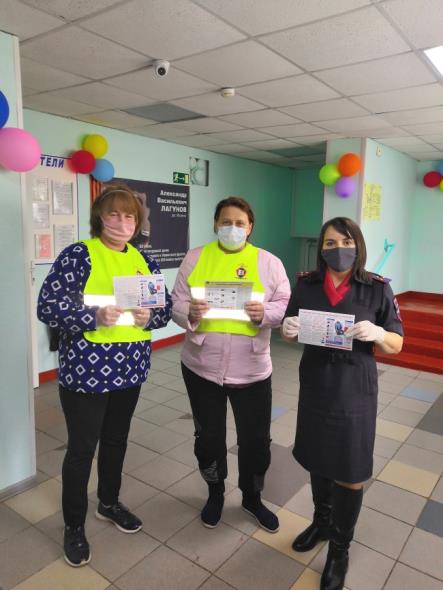 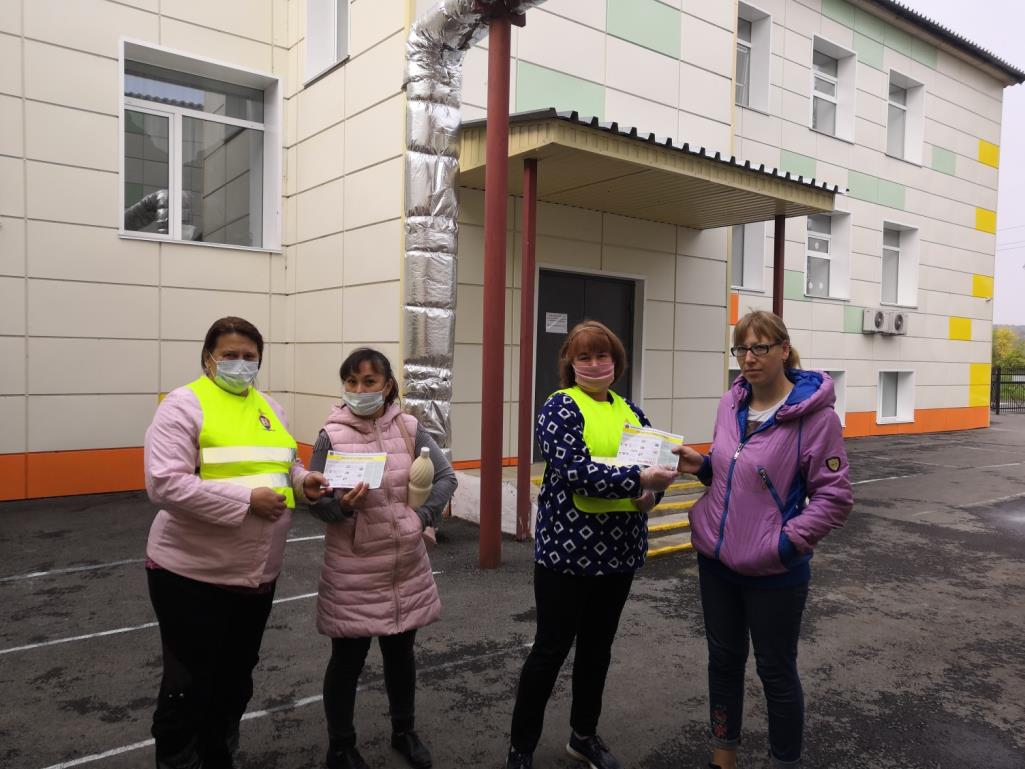 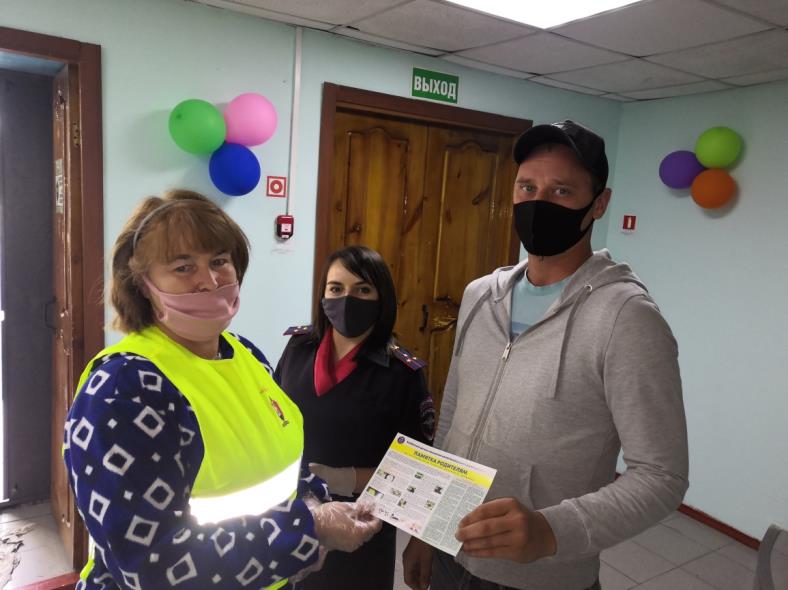 